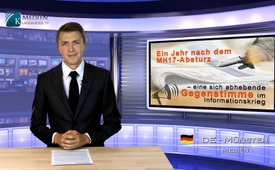 Год после авиакатастрофы самолёта МН – 17 Выделяющиеся голоса в информационной войне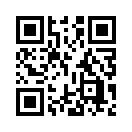 17 июля прошёл 1 год со дня падения малазийского боинга над восточной Украиной. Все 298 пассажиров, 192  из которых были гражданами Нидерландов и 43 гражданами Малайзии, лишились жизни. Украина и Россия продолжают взаимно обвинять друг друга. В телепередаче новостей «без десяти 10»швейцарского телеканала (SRF) от 17.07.15 сообщалось, я цитирую...Уважаемые дамы и господа, я рад приветствовать вас из студии в Мюнстере. 17 июля прошёл 1 год со дня падения малазийского боинга над восточной Украиной. Все 298 пассажиров, 192  из которых были гражданами Нидерландов и 43 гражданами Малайзии, лишились жизни. Украина и Россия продолжают взаимно обвинять друг друга. В телепередаче новостей «без десяти 10»швейцарского телеканала (SRF) от 17.07.15 сообщалось, я цитирую: «Официально вопрос виновности ещё не выяснен, но есть некоторые указания на то, что самолёт был сбит ракетой поддерживаемых Россией сепаратистов». Затем в передаче порочились российские СМИ, что якобы они распространяют собственную версию катастрофы, что у них принужденная единая ориентация, и что русское население не ставит под вопрос свое мировоззрение.
Кстати, о единой ориентации: SRF в своей оценке причины катастрофы полностью находится на одной линии с другими ведущими западными СМИ. Это проявляется в том, что:

Во-первых: Россия подвергалась массированным оскорблениям и обвинялась в крушении еще до того, как вообще были проведены расследования или имелись какие-либо сведения.
Во-вторых: упоминаются исключительно те голоса, которые поддерживают тезис попадания в самолёт ракетой БУК, якобы выпущенной про-русскими сепаратистами, а также те, которые с самого начала занимали враждебную к России позицию.
И в-третьих: приводятся всё новые доказательства, которые при более внимательном рассмотрении оказываются просто напросто голословными утверждениями.

Так, например SRF ссылался на российское оппозиционное издание «Новая газета», которая бездоказательно утверждала, что самолёт в восточно-украинской зоне конфликта был сбит ракетой БУК, не приводя при этом ни одного доказательства. 
В этой до сих пор бушующей информационной войне, как её точно определил выпуск «без десяти 10», появился голос, в корне отличающийся от других. Это 2 признанных немецких специалиста в области военной техники и воздухоплавания. Они убедительно доказали, что МН-17 не мог быть сбитым ракетой БУК. Эти же голоса очевидно и очень тщательно замалчивает западная пресса.
С одной стороны это Бернд Бидерманн, бывший офицер зенитно-ракетных войск ПВО ГДР и с другой стороны, Петер Хайзенко, который в течение 30 лет был командиром корабля в германской авиакомпании «Люфтганза»  и как специалист в области воздухоплавания приобрел известность. 
В последующем перечислены их важнейшие доказательства, согласно которым МН-17 не мог быть сбит ракетой БУК:
- Самым весомым аргументом являются фотографии обломков, ставшие известными всему миру, но которые, тем не менее, даже частично не были прокомментированны официальной стороной. Рассматривая имеющиеся фотографии, привлекает внимание одно: все обломки частей за кабиной пилота в большей части не повреждены. Только кабина полностью разрушена. Из этого можно заключить: этот самолет не был сбит ракетой, попавшей в его среднюю часть.

- В кабине пилота были  видны с обеих сторон сквозные, круглые, с ровной окантовкой небольшие отверстия примерно калибра 30 миллиметров. Это очевидные факты. Сквозные отверстия могли быть произведены двуствольной пушкой, которой оснащены военные истребители SU-25. Но полностью исключено, чтобы эти сквозные отверстия были произведены ракетой, выпущенной с земли.

- Эти 30-ти-миллиметровые фугасно-осколочные снаряды разработаны таким образом, что они взрываются внутри кабины пилотов. При быстрой и непрерывной огневой очереди произошли соответственно также быстрые и многократные очереди взрывов в кабине пилотов, каждый взрыв которого может уничтожить танк. От этого самолёт разорвало бы как воздушный шар. Этими объяснениями создается убедительная картина, соответствующая картине широко разбросанных обломков и неимоверно поврежденных частей кабины пилотов.

- Также безошибочно найдены следы и раны от бортового оружия на телах по-
гибших.

- На противоречащий аргумент, что рабочий воздушный потолок SU-25 составляет всего лишь 7000 м, и что таким образом он не смог бы сбить MH-17, летящий на высоте 10 000м, Хайзенко ответил: « В Википедии подтверждается рабочая высота в 7 000 м, но тем не менее в той же Википедии до начала июля 2014 г. была указана высота полёта в 10 000 м. Также и в профессиональных справочниках приведена другая высота, а именно в 14 600 м».

Помимо того Ретер Хайзенко перечисляет и другие несоответствия в исследовании причины крушения:

- Через несколько дней после авиакатастрофы поступило сообщение, что обломки самолёта не будут собирать. Это допускает только одно заключение: крушение самолета МН-17 с самого начала не должно было расследоваться так, чтобы без сомнения можно было установить причины аварии. 
- Хайзенко обнаружил, что одна фотография с высоким разрешением сегментов кабины пилотов, а также другие фотографии исчезли из анналов Google. Практически невозможно вообще найти какие-либо изображения, кроме дымящихся обломков.

- До сего дня были скрыты от общественности данные авиасамописца и записи украинской службы управления воздушным движением. Они должны обеспечить однозначной информацией о причинах катастрофы.

Уважаемые дамы и господа, как вышеперечисленные, так и другие результаты позволяют Петеру Хайзенко сделать вывод, что обстрел МН-17 украинским МS-25 является, несомненно, доказанным фактом. Также с вероятностью, граничащей с уверенностью, можно исключить обстрел ракетой «земля-воздух» типа БУК. 
Кто, в конце концов, стоит за этим обстрелом он не знает, и это можно только предположить.
Одно кажется действительно ясным, что остновная западная пресса ни в коей мере не заинтерессована в объективных и журналистских сообщениях. Они должны бы поставить под сомнение свою очевидно однобокую и подконтрольную точку зрения, вместо того чтобы преднамеренно критиковать российские СМИ и народ. Такие средства массовой информации как SRF, этот отвлекающий манёвр назвали по праву «информационной войной». На этом я прощаюсь с вами и желаю вам хорошего вечера.от ddИсточники:http://www.srf.ch/play/tv/popupvideoplayer?id=8a4a5a89-e4b4-4008-a8e1-536b177fba01
http://www.srf.ch/news/international/nowaija-gaseta-vermutet-russland-hinter-dem-abschuss-von-mh17
http://www.anderweltonline.com/klartext/klartext-2015/zwei-offene-briefe-an-den-programmdirektor-der-ard-zum-thema-mh-17/
http://www.anderweltonline.com/wissenschaft-und-technik/luftfahrt-2015/mh-17-die-ard-als-sprachrohr-der-cia/
http://www.anderweltonline.com/wissenschaft-und-technik/luftfahrt-2015/mh-17-abschuss-durch-ukrainische-su-25-ist-bewiesen/
http://www.anderweltonline.com/wissenschaft-und-technik/luftfahrt-2014/mh-017-korrekte-unfalluntersuchung-findet-nicht-statt/
http://www.anderweltonline.com/fileadmin/user_upload/PDF/Cockpit-MH017.pdfМожет быть вас тоже интересует:#Google-ru - www.kla.tv/Google-ru

#Ukraine-ru - www.kla.tv/Ukraine-ruKla.TV – Другие новости ... свободные – независимые – без цензуры ...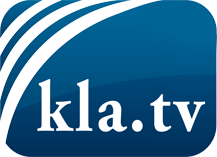 О чем СМИ не должны молчать ...Мало слышанное от народа, для народа...регулярные новости на www.kla.tv/ruОставайтесь с нами!Бесплатную рассылку новостей по электронной почте
Вы можете получить по ссылке www.kla.tv/abo-ruИнструкция по безопасности:Несогласные голоса, к сожалению, все снова подвергаются цензуре и подавлению. До тех пор, пока мы не будем сообщать в соответствии с интересами и идеологией системной прессы, мы всегда должны ожидать, что будут искать предлоги, чтобы заблокировать или навредить Kla.TV.Поэтому объединитесь сегодня в сеть независимо от интернета!
Нажмите здесь: www.kla.tv/vernetzung&lang=ruЛицензия:    Creative Commons License с указанием названия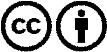 Распространение и переработка желательно с указанием названия! При этом материал не может быть представлен вне контекста. Учреждения, финансируемые за счет государственных средств, не могут пользоваться ими без консультации. Нарушения могут преследоваться по закону.